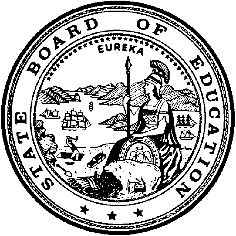 California Department of EducationExecutive OfficeSBE-003 (REV. 11/2017)imb-cfird-nov19item01California State Board of Education
November 2019 Agenda
Item #09SubjectThe 2020 Health Instructional Materials Adoption: Appointment of Reviewers.Type of ActionAction, InformationSummary of the Issue(s)California Education Code (EC) sections 60200 and 60212 authorize the State Board of Education (SBE) to adopt instructional materials for kindergarten and grades one through eight, inclusive, in health and to charge publishers a fee for their participation in that adoption.California Code of Regulations, Title 5 (5 CCR), Section 9512(a) requires that the SBE appoint Instructional Materials Reviewers (IMRs) and Content Review Experts (CREs) to serve as advisors to the Instructional Quality Commission (IQC) and the SBE in the review of instructional materials submitted for adoption.RecommendationThe California Department of Education (CDE) recommends that the SBE take the following action: Appoint IMRs and CREs as recommended by the IQC.Brief History of Key IssuesThe various steps involved in an adoption of instructional materials are largely dictated by the requirements in statute and the 5 CCR. IMRs and CREs appointed by the SBE will be trained in Sacramento on April 20–24, 2020; will review the submitted instructional materials independently for several months; and will reconvene in panels in Sacramento for deliberations on July 20–24, 2020.Recruitment of reviewers took place between April 5 and August 15, 2019, using an online application approved by the SBE at its March 2019 meeting. There are two categories of reviewers: IMRs and CREs. IMRs are typically classroom teachers (5 CCR requires that teachers comprise a majority of the reviewers) but also include administrators, teachers on non-classroom assignment, and interested members of the public. CREs are required to have a doctorate degree in health or a related discipline and serve as a resource to the panel in their discipline. IMRs and CREs serve together on the panels assigned to review submitted instructional materials programs and jointly prepare a Report of Findings to the IQC.The Commissioners’ decisions to recommend reviewers was informed by the requirements in 5 CCR Section 9512, which stipulates the requirements for IMRs and CREs as follows:§ 9512. Appointment of Instructional Materials Reviewers and Content Review Experts.(c) A majority of IMRs, at the time of appointment, shall be teachers who teach students in kindergarten or grades 1–12 and have a “professional” credential under (5 CCR 80001) state law, and who have experience with, and expertise in, standards-based-educational programs and practices in the content field under consideration. At least one such teacher shall have experience in providing instruction to English Learners, and at least one such teacher shall have experience in providing instruction to students with disabilities.(d) Other IMRs may be administrators, parents, local school board members, teachers not described in the first sentence of subsection (c) above, and members of the public.(e) When the instructional materials, or curriculum frameworks and evaluation criteria, considered for adoption are in a content field other than English language arts and visual/performing arts, the CREs shall hold a doctoral degree in that field or related field.…(g) The SBE shall appoint IMRs and CREs who are reflective of the various ethnic groups, types of school districts, and regions in California.A total of 69 individuals submitted applications to serve as IMRs, and 7 submitted applications to serve as CREs. From that pool of applicants, 47 IMR candidates and 3 CRE candidates were recommended by the IQC at its meeting on September 19–20, 2019. These recommendations meet the required number of current classroom teachers as outlined in 5 CCR. Other IMRs may be administrators, parents, local school board members, teachers not described in subsection (c), and members of the public.Summary of Previous State Board of Education Discussion and ActionMarch 13, 2019: The SBE approved the timeline and reviewer application for the 2020 Health Instructional Materials Adoption.May 8, 2019: The SBE approved the evaluation criteria for the 2020 Health Instructional Materials Adoption as part of its adoption of the Health Framework.Fiscal Analysis (as appropriate)California EC Section 60212 requires the CDE, prior to conducting the Health Instructional Materials Adoption, to provide public notice to all publishers and manufacturers that they will be assessed a fee to offset the cost of conducting the adoption process. The CDE estimates that the cost of the upcoming Health Instructional Materials Adoption will be $125,000, exclusive of staff costs.In February 2020, the CDE will collect letters of intent to participate from publishers and manufacturers of health instructional materials. Thereafter, the CDE will assess fees that will be payable by these entities based upon the number of programs and grade levels that they indicate will be submitted. Following receipt of the assessed fees, the CDE will begin the process of associating costs via its approved accounting systems process.Attachment(s)Attachment 1: 2020 Health Instructional Materials Adoption CDE-Recommended Instructional Materials Reviewer/Content Review Expert Applicants (6 pages; 50 recommended applicants). Full applications and resumes are available in the State Board of Education Room.2020 Health Instructional Materials Adoption
CDE-Recommended Instructional Materials Reviewer/Content Review Expert ApplicantsThe 47 Instructional Materials Reviewer plus 3 Content Review Expert applicants below were chosen as recommendations by the California Department of Education based on experience and expertise in standards-based health instruction and programs as well as experience teaching English learner students (EL) and students with disabilities (SWD). Geographical representation from the state of California as well as grade-level expertise were also considered.All applications and resumes of the applicants (with personal contact information redacted) are available upon request by contacting the Health Adoption email at healthadoption@cde.ca.gov.List of Recommended Instructional Materials ReviewersList of Recommended Content Review ExpertsIDFirst NameLast NamePosition TitleEmployerInformation1KimberleySinclairTeacherGlendale High SchoolRegion 11; Experience with grades 9–12; Experience with EL and SWD2MichelleSutherlandABA Therapist for Children with AutismBCBARegion 3; Experience with grades K–2; Experience with SWD6LucasLara RojasHealth Services and Behavioral Research Associate IIChildren’s Hospital Los AngelesRegion 11; Experience with grades 6–12; Experience with EL and SWD7FrithGladdisTeacherSan Juan Unified School DistrictRegion 3; Experience with grades 9–12; Experience with EL and SWD9RachelMillerResource TeacherSan Diego Unified School DistrictRegion 9; Experience with 6–12; Experience with EL and SWD11SheriCoburnPresidentCalifornia School Nurses AssociationRegion 6; Experience with K–12 students as a school nurse12NoraHanaDirector; California Healthy Kids Resource CenterSan Joaquin County Office of EducationRegion 6; Experience with grades K–12; Experience with EL students14JenniferDel BonoDirector of Safe and Healthy SchoolsSanta Clara County Office of EducationRegion 5; Experience with grades 9–12; Experience with EL and SWD15PaigeMetzHealth/ Physical Education CoordinatorSan Diego County Office of EducationRegion 9; Experience with grades 6–12; Experience with EL and SWD16Sylvia CarlsonNursing InstructorWest Coast UniversityRegion 11; Experience with grades 6–12 as a former school nurse17SusiePradoTeacherGarden Grove Unified School DistrictRegion 9; Experience with grades 3–5; Experience with EL and SWD18JillVandroffHead Nurse, K–12 Special EducationSan Mateo County Office of EducationRegion 4; Experience with grades 6–12; Experience with EL and SWD19JanisPriceProgram SpecialistOrange County Department of EducationRegion 9; Experience with K–12; Experience with EL and SWD20RamonaTrevinoEducational SpecialistGilroy Unified School DistrictRegion 5; Experience with grades 6–8; Experience with EL and SWD24AmySmetHealth TeacherPajaro Valley Unified School DistrictRegion 5; Experience with grades 9–12; Experience with EL and SWD25Mary MarksLead CDE Consultant for CA Health Standards developmentCurrently retiredRegion 10; Experience with grades K–12 as a former CDE employee who worked on the Health Standards26MeganLawsonElementary TeacherSaratoga Union School DistrictRegion 5; Experience with grades 3–5; Experience with EL students28KimberlyO’HaraHealth TeacherHuntington Beach Union High School DistrictRegion 9; Experience with grades 9–12; Experience with EL and SWD29HeidiWinigProgram ManagerCardea ServicesRegion 4; Experience with grades K–1230KelliBourneGeneral Science & Health TeacherIrvine Unified School DistrictRegion 9; Experience with grades 6–8; Experience with EL and SWD33OlgaSmithStaff NurseUniversity of California San Francisco Benioff Children’s HospitalRegion 4; Experience with grades K–12 as a nurse34MarissaCorpusPeer Program CoordinatorFresno Barrios UnidosRegion 7; Experience with grades 6–12; Experience with EL students35CindyCruzDirector of EducationPlanned Parenthood California Central CoastRegion 11; Experience with grades 6–12; Experience with EL students36JacquelineSantosSchool PsychologistRocklin Unified School DistrictRegion 3; Experience with grades K–8 as a school psychologist37JillBarbosaTeacherHayward High SchoolRegion 4; Experience with grades 6–12; Experience with EL and SWD39SeanMcNeleyTeacherAlhambra Unified School DistrictRegion 11; Experience with 9–12; Experience with EL and SWD40SornKhamSchool PsychologistSanta Clara County Office of EducationRegion 5; Experience with grades 3–5 and 9–12 as a school psychologist45AmandaMcCarthyHealth EducatorCharles Drew Middle SchoolRegion 11; Experience with grades 6–12; Experience with EL and SWD47DorreenTaylorSchool NurseSan Joaquin County Office of EducationRegion 6; Experience with grades K–6 as a school nurse50RachelAlvarezHealth EducatorCSU SacramentoRegion 3; Experience with grades 9–1251RobinMillsHealth CoachUC BerkeleyRegion 4; Experience with grades 6–12; Experience with EL students55GloriaDavisCommunity Nutrition AdvisorDairy Council of CARegion 9; Experience with grades 3–856Christopher S.Miller5th Grade TeacherSanta Ana Unified School DistrictRegion 9; Experience with grades 3–5; Experience with EL and SWD58JessicaStout-RyderDistrict Wellness Lead/ Middle School P.E.La Habra City School DistrictRegion 9; Experience with grades K–6; Experience with EL and SWD59JenniferArellanoHealth EducatorFresno Barrios UnidosRegion 7; Experience with grades 6–12; Experience with EL60KuwazaImaraRegistered NurseRetiredRegion 4; Experience with grades 6–861NicoleMaderasFormer Health Educator, MPHFormerly with Cardea Services; now retiredRegion 4; Experience with K–562JessicaGuccioneScience & Health TeacherVenado Middle SchoolRegion 9; Experience with grades 6–8; Experience with EL and SWD63SusanSchoenrock7th Grade Science TeacherStanley Middle SchoolRegion 4; Experience with grades 6–8; Experience with EL and SWD64RobinSwartzHealth and Fitness Instructional CoachTurlock Union School DistrictRegion 6; Experience with grades K–6; Experience with EL and SWD65SamanthaWeissTeacherPVPUSDRegion 11; Experience with grades 6–8; Experience with EL and SWD67TonyaMooreCoordinator, P.E. & HealthLos Angeles County Office of EducationRegion 9; Experience with grades K–12; Experience with EL and SWD71WinstonChenHealth Education AssociateChildren’s Hospital Los AngelesRegion 11; Experience with grades 9–1273NicoleNguyenHealth EducatorCalifornia Prevention Training CenterRegion 4; Experience with grades 6–1274MariselaPinedaHealth Education Program CoordinatorSan Joaquin County Public Health ServicesRegion 6; Experience with grades K–1275KarenPerezCoordinator – Alternative EducationLammersville Unified School DistrictRegion 4; Experience with grades K–12; Experience with EL and SWD76MichelleSmithPediatric Research CoordinatorStanford UniversityRegion 5; Experience with grades K–2 and 9–12IDFirst NameLast NamePosition TitleEmployerInformation38AnneVanGarsseAssociate Dean for Clinical AffairsCalifornia Health Sciences UniversityRegion 757Maria CatrinaJaimePostdoctoral ScholarUniversity of California, DavisRegion 366AhnaSuleimanDevelopmental Science and Adolescent Health ConsultantSelf-EmployedRegion 3